第1回自動車運転支援研修会のご案内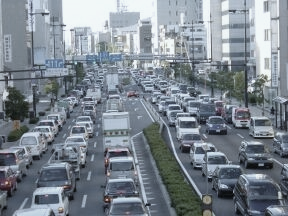 